Approval for Appointments-Positions Requiring Chancellor’s Approval in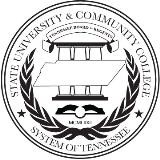 Accordance with Policy 5:01:00:00 and Guideline P-010     TENNESSEE BOARD OF REGENTS  (Please attach curriculum vita) *NOTE: If the origin of an appointee is promotion from within without a search, the appointment must be consistent with the institution's affirmative action plan, and the vacated position (if one exists) is subject to the search requirement.      *NOTE: Attach a copy of what was submitted in the Advertisements.Positions which require the prior approval of the President and the Chancellor include: all Vice Presidents or other executives reporting directly to the President (academic, business, student affairs, etc.) including all interim appointments; Directors and Chairs of the Center of Emphasis and Excellence; and any other positions which may be designated by the Chancellor.Distribution:Vice Chancellor for Academic Affairs or PresidentA copy of this form should be maintained in the appropriate institutional divisional offices.Approval is Recommended ByDateInstitutionInstitutionDept. /Organization UnitOrigin of AppointeeRecommended(Select one)Origin of AppointeeRecommended(Select one)Origin of AppointeeRecommended(Select one)  *Promotion from within without search  Internal Candidate in search  External candidate in search  Other (explain)        *Promotion from within without search  Internal Candidate in search  External candidate in search  Other (explain)      Administrative AppointmentAdministrative AppointmentAdministrative AppointmentAdministrative AppointmentAdministrative AppointmentAdministrative AppointmentAdministrative AppointmentAdministrative Appointment  Recommend            for TenureIf tenure-track, year(s)   Probationary credit:If tenure-track, year(s)   Probationary credit:Annual Salary$      Moving Allowance$      Name of Recommended AppointeePosition Effective Date of AppointmentName of Recommended AppointeePosition Effective Date of AppointmentCurrent ratio composition of the job group for this appointmentCurrent ratio composition of the job group for this appointmentCurrent ratio composition of the job group for this appointmentCurrent ratio composition of the job group for this appointmentCurrent ratio composition of the job group for this appointmentCurrent ratio composition of the job group for this appointmentCurrent ratio composition of the job group for this appointmentCurrent ratio composition of the job group for this appointmentCurrent ratio composition of the job group for this appointmentCurrent ratio composition of the job group for this appointmentCurrent ratio composition of the job group for this appointmentCurrent ratio composition of the job group for this appointmentWhite       %       %Black or African-AmericanBlack or African-American      %Asian      %American Indian      %Alaska Native      %Hispanic/LatinoHispanic/Latino       %       %Native Hawaiian or other Pacific IslanderNative Hawaiian or other Pacific IslanderNative Hawaiian or other Pacific Islander      %Unknown      %Two or More      %Current gender composition of the job groupCurrent gender composition of the job groupCurrent gender composition of the job groupCurrent gender composition of the job groupCurrent gender composition of the job groupCurrent gender composition of the job groupMaleMaleMale      %      %      %FemaleFemale      %      %      %      %      %Impact on Goals Impact on Goals Impact on Goals Impact on Goals Impact on Goals Impact on Goals GenderGenderGender      %      %      %MinorityMinority      %      %      %      %      %(Complete this section if you have an Affirmative Action Goal for this hire)(Complete this section if you have an Affirmative Action Goal for this hire)(Complete this section if you have an Affirmative Action Goal for this hire)(Complete this section if you have an Affirmative Action Goal for this hire)(Complete this section if you have an Affirmative Action Goal for this hire)(Complete this section if you have an Affirmative Action Goal for this hire)(Complete this section if you have an Affirmative Action Goal for this hire)(Complete this section if you have an Affirmative Action Goal for this hire)(Complete this section if you have an Affirmative Action Goal for this hire)(Complete this section if you have an Affirmative Action Goal for this hire)(Complete this section if you have an Affirmative Action Goal for this hire)(Complete this section if you have an Affirmative Action Goal for this hire)(Complete this section if you have an Affirmative Action Goal for this hire)(Complete this section if you have an Affirmative Action Goal for this hire)(Complete this section if you have an Affirmative Action Goal for this hire)(Complete this section if you have an Affirmative Action Goal for this hire)(Complete this section if you have an Affirmative Action Goal for this hire)(Complete this section if you have an Affirmative Action Goal for this hire)(Complete this section if you have an Affirmative Action Goal for this hire)Total Applicants for This PositionTotal Applicants for This PositionTotal Applicants for This PositionTotal Applicants for This PositionTotal Applicants for This PositionTotal Applicants for This PositionTotal Applicants for This PositionTotal Applicants for This PositionTotal Applicants for This PositionTotal Applicants for This PositionTotal Applicants for This PositionTotal Applicants for This PositionTotal Applicants for This PositionTotal Applicants for This PositionTotal Applicants for This PositionTotal Applicants for This PositionTotal Applicants for This PositionTotal Applicants for This PositionTotal Applicants for This PositionWhiteWhiteBlack or African-AmericanBlack or African-AmericanBlack or African-AmericanBlack or African-AmericanHispanic/LatinoAsianAsianAsianAmericanIndianAlaska NativeNative Hawaiianor Pacific IslanderNative Hawaiianor Pacific IslanderUnknownUnknownUnknown2 or More2 or More2 or More2 or MoreTotalFinal Candidates (Candidates from which interviewees chosen)*Final Candidates (Candidates from which interviewees chosen)*Final Candidates (Candidates from which interviewees chosen)*Final Candidates (Candidates from which interviewees chosen)*Final Candidates (Candidates from which interviewees chosen)*Final Candidates (Candidates from which interviewees chosen)*Final Candidates (Candidates from which interviewees chosen)*Final Candidates (Candidates from which interviewees chosen)*Final Candidates (Candidates from which interviewees chosen)*Final Candidates (Candidates from which interviewees chosen)*Final Candidates (Candidates from which interviewees chosen)*Final Candidates (Candidates from which interviewees chosen)*Final Candidates (Candidates from which interviewees chosen)*Final Candidates (Candidates from which interviewees chosen)*Final Candidates (Candidates from which interviewees chosen)*Final Candidates (Candidates from which interviewees chosen)*Final Candidates (Candidates from which interviewees chosen)*Final Candidates (Candidates from which interviewees chosen)*Final Candidates (Candidates from which interviewees chosen)*Final Candidates (Candidates from which interviewees chosen)*Final Candidates (Candidates from which interviewees chosen)*Final Candidates (Candidates from which interviewees chosen)*Final Candidates (Candidates from which interviewees chosen)*WhiteWhiteWhiteBlack or African- AmericanBlack or African- AmericanBlack or African- AmericanBlack or African- AmericanBlack or African- AmericanHispanic/LatinoHispanic/LatinoHispanic/LatinoHispanic/LatinoAsianAsianAsianAmericanIndianAlaska NativeAlaska NativeNative Hawaiianor Pacific IslanderNative Hawaiianor Pacific IslanderNative Hawaiianor Pacific IslanderUnknownUnknownUnknown2 or More2 or More2 or More2 or MoreTotalCandidates Selected for Interview*Candidates Selected for Interview*Candidates Selected for Interview*Candidates Selected for Interview*Candidates Selected for Interview*Candidates Selected for Interview*Candidates Selected for Interview*Candidates Selected for Interview*Candidates Selected for Interview*Candidates Selected for Interview*Candidates Selected for Interview*Candidates Selected for Interview*Candidates Selected for Interview*Candidates Selected for Interview*Candidates Selected for Interview*Candidates Selected for Interview*Candidates Selected for Interview*Candidates Selected for Interview*Candidates Selected for Interview*Candidates Selected for Interview*Candidates Selected for Interview*Candidates Selected for Interview*Candidates Selected for Interview*NameRaceRaceSexSexCommentsCommentsCommentsCommentsNameRaceRaceSexSexCommentsCommentsCommentsCommentsNameRaceRaceSexSexCommentsCommentsCommentsCommentsNameRaceRaceSexSexCommentsCommentsCommentsCommentsNameRaceRaceSexSexCommentsCommentsCommentsCommentsList all web pages, publications and publication dates of all advertisements*List all web pages, publications and publication dates of all advertisements*List all web pages, publications and publication dates of all advertisements*List all web pages, publications and publication dates of all advertisements*List all web pages, publications and publication dates of all advertisements* 14)        15)      Campus Equity OfficerDateApproved by TBRDate